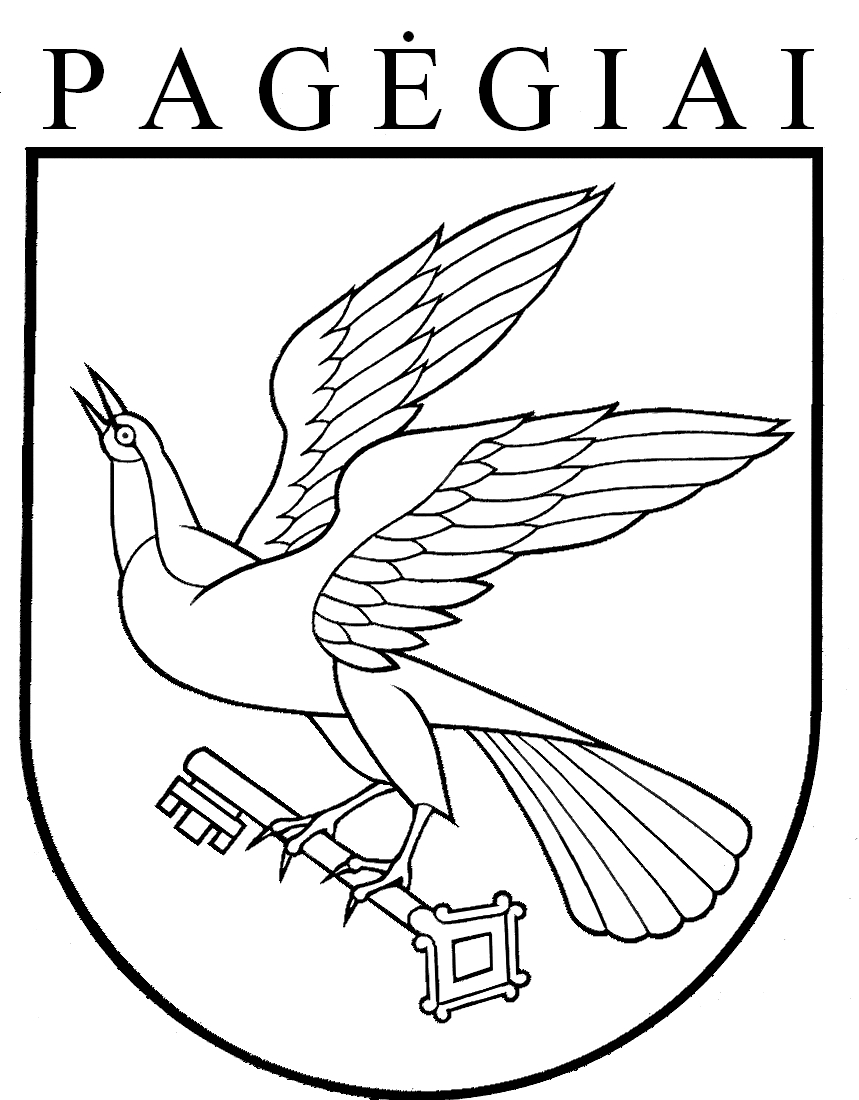 PAGĖGIŲ SAVIVALDYBĖS TARYBAsprendimasDĖL PAGĖGIŲ SAV. VILKYŠKIŲ JOHANESO BOBROVSKIO GIMNAZIJOS NUOSTATŲ PATVIRTINIMO2021 m. spalio 21 d. Nr. T-180PagėgiaiVadovaudamasi Lietuvos Respublikos vietos savivaldos įstatymo 16 straipsnio 4 dalimi, 18 straipsnio 1 dalimi, Lietuvos Respublikos biudžetinių įstaigų įstatymo 4 straipsnio 3 dalies 1 punktu, 6 straipsnio 5 dalimi, Lietuvos Respublikos švietimo įstatymo 43 straipsnio 3 ir 4 dalimis, Nuostatų, įstatų ar statutų įforminimo reikalavimais, patvirtintais Lietuvos Respublikos švietimo ir mokslo ministro . birželio 29 d įsakymu Nr. V-1164 „Dėl Nuostatų, įstatų ar statutų įforminimo reikalavimų patvirtinimo“, atsižvelgdama į Pagėgių sav. Vilkyškių Johaneso Bobrovskio gimnazijos direktorės 2021 m. rugsėjo 28 d. prašymą Nr. 2-93 „Dėl Pagėgių sav. Vilkyškių Johaneso Bobrovskio gimnazijos nuostatų patvirtinimo“, Pagėgių savivaldybės taryban u s p r e n d ž i a:1. Patvirtinti Pagėgių sav. Vilkyškių Johaneso Bobrovskio gimnazijos nuostatus (pridedama).2. Įgalioti Rimą Auštrienę, Pagėgių sav. Vilkyškių  Johaneso Bobrovskio gimnazijos direktorę, pasirašyti Pagėgių sav. Vilkyškių Johaneso Bobrovskio gimnazijos nuostatus ir įregistruoti juos Juridinių asmenų registre teisės aktų nustatyta tvarka.3. Pripažinti netekusiu galios Pagėgių savivaldybės tarybos 2019 m. birželio 25 d. sprendimo Nr. T-108 „Dėl Pagėgių sav. Vilkyškių Johaneso Bobrovskio gimnazijos vidaus struktūros pertvarkymo ir Pagėgių sav. Vilkyškių Johaneso Bobrovskio gimnazijos nuostatų patvirtinimo“ 2 punktą.4. Sprendimą paskelbti Teisės aktų registre ir Pagėgių savivaldybės interneto svetainėje www.pagegiai.lt.Šis sprendimas gali būti skundžiamas Regionų apygardos administracinio teismo Klaipėdos rūmams (Galinio Pylimo g. 9, 91230 Klaipėda) Lietuvos Respublikos administracinių bylų teisenos įstatymo nustatyta tvarka per 1 (vieną) mėnesį nuo sprendimo paskelbimo ar įteikimo suinteresuotiems asmenims dienos.Savivaldybės meras				              Vaidas BendaravičiusPATVIRTINTAPagėgių savivaldybės tarybos2021 m. spalio 21 d. sprendimu Nr. T-180PAGĖGIŲ SAV.  VILKYŠKIŲ JOHANESO BOBROVSKIO GIMNAZIJOS NUOSTATAII.	BENDROSIOS NUOSTATOS1.	Pagėgių sav. Vilkyškių Johaneso Bobrovskio gimnazijos nuostatai (toliau – nuostatai) reglamentuoja Pagėgių sav. Vilkyškių Johaneso Bobrovskio gimnazijos (toliau – gimnazija) teisinę formą, priklausomybę, savininką, savininko teises ir pareigas įgyvendinančią instituciją ir jos kompetenciją, buveinę, mokyklos grupę, tipą, pagrindinę paskirtį, mokymo kalbą ir mokymo formas, veiklos teisinį pagrindą, sritį, rūšis, tikslą, uždavinius, funkcijas, vykdomas švietimo programas, mokymosi pasiekimų įteisinimo dokumentų išdavimą, gimnazijos teises ir pareigas, veiklos organizavimą ir valdymą, savivaldą, darbuotojų priėmimą į darbą, jų darbo apmokėjimo tvarką ir atestaciją, lėšų šaltinius, jų naudojimo tvarką ir finansinės veiklos kontrolę, gimnazijos veiklos priežiūrą, reorganizavimo, likvidavimo ar pertvarkymo tvarką. 2.	Gimnazijos pavadinimas – Pagėgių sav. Vilkyškių Johaneso Bobrovskio  gimnazija, sutrumpintas pavadinimas – Vilkyškių Johaneso Bobrovskio gimnazija. Gimnazija įregistruota Juridinių asmenų registre, kodas 190697888.3.	Mokykla įsteigta . (Lietuviškoji tarybinė enciklopedija, 12 tomas, 252 psl., Vilnius, 1984). Septynmetės mokyklos veiklos pradžia: 1949 m. 1955 metais mokykla tapo vidurine mokykla. 2014 metais akredituota vidurinio ugdymo programa (Lietuvos Respublikos švietimo ir mokslo ministro 2014 m. lapkričio 10 d.  įsakymas Nr. V-1027). 2014 m. gruodžio 18 d. Pagėgių savivaldybės tarybos sprendimu Nr. T-214 mokykla iš vidurinės mokyklos tipo pertvarkyta į gimnazijos tipą.4.	Gimnazijos teisinė forma – biudžetinė įstaiga.5.	Gimnazijos savininkas – Pagėgių savivaldybė, kodas 188746659, adresas Vilniaus g. 9, LT – 99288, Pagėgiai.6.	Gimnazijos savininko teises ir pareigas įgyvendinanti institucija – Pagėgių savivaldybės taryba (toliau Savivaldybės taryba): 6.1.	tvirtina biudžetinės įstaigos nuostatus;6.2.	priima sprendimą dėl gimnazijos buveinės pakeitimo;6.3.	priima sprendimą dėl gimnazijos pertvarkymo, reorganizavimo ar likvidavimo;6.4.	sprendžia kitus įstatymuose ir gimnazijos nuostatuose jos kompetencijai priskirtus klausimus.7.	Gimnazijos buveinė – P. Lukošaičio g. 18, Vilkyškių mstl., Vilkyškių sen.,  LT-99254, Pagėgių savivaldybė.8.	Gimnazijos grupė − bendrojo ugdymo mokykla, kodas 3120.9.	Mokyklos tipas – gimnazija, kodas 3125. 10.	Gimnazijos pagrindinė paskirtis – gimnazijos tipo gimnazija, kodas 31251700. Kitos paskirtys - ikimokyklinio ugdymo grupės įstaiga, lopšelis-darželis, kodas 31114102.11.	Mokymo kalba – lietuvių kalba, kodas lit.12.	Mokymosi pagal bendrojo ugdymo programas formos:12.1.	grupinio mokymosi forma,12.2.	 pavienio mokymosi forma.13.	 Mokymosi proceso organizavimo būdai:13.1.	Grupinio mokymosi forma, įgyvendinama kasdieniu mokymo proceso organizavimo būdu ir (ar) nuotoliniu mokymo proceso organizavimo būdu;13.2.	Pavienio mokymosi forma, įgyvendinama individualiu, savarankišku ir (ar) nuotoliniu mokymo proceso organizavimo būdu;13.3.	Pavienio mokymosi forma, teisės aktų nustatyta tvarka, gali būti įgyvendinama ugdymosi šeimoje mokymo proceso organizavimo būdu. 14.	Gimnazija vykdo formaliojo ugdymo ir neformaliojo švietimo programas: pradinio ugdymo programą (101001001), pradinio ugdymo individualizuotą programą (107001004), pagrindinio ugdymo programą (201001001,; pagrindinio ugdymo individualizuotą programą (207001004), vidurinio ugdymo programą (301001001), ikimokyklinio, priešmokyklinio ugdymo ir  neformaliojo vaikų švietimo programas.15.	Gimnazija išduoda mokymosi pagal pradinio, pagrindinio ir vidurinio ugdymo programas mokymosi pasiekimus įteisinančius dokumentus Lietuvos Respublikos švietimo, mokslo ir sporto ministro nustatyta tvarka: 15.1.	pradinio išsilavinimo pažymėjimą – baigusiam pradinio ugdymo programą;15.2.	pagrindinio išsilavinimo pažymėjimą – baigusiam pagrindinio ugdymo programą;15.3.	brandos atestatą, brandos atestato priedą – baigusiam vidurinio ugdymo programą;15.4.	mokymosi pasiekimų pažymėjimą – nebaigusiam pradinio, pagrindinio, vidurinio ugdymo programų. 16.	Gimnazija yra viešasis juridinis asmuo, turintis antspaudą su savo pavadinimu, atsiskaitomąją ir kitas sąskaitas Lietuvos Respublikos įregistruotuose bankuose, atributiką. Savo veiklą grindžia Lietuvos Respublikos Konstitucija, Lietuvos Respublikos įstatymais, Lietuvos Respublikos Vyriausybės nutarimais, Švietimo, mokslo ir sporto ministro įsakymais, Pagėgių savivaldybės tarybos sprendimais, kitais teisės aktais ir šiais nuostatais.II.	GIMNAZIJOS VEIKLOS SRITYS IR RŪŠYS, TIKSLAS, UŽDAVINIAI, FUNKCIJOS, MOKYMOSI PASIEKIMUS ĮTEISINANČIŲ DOKUMENTŲ IŠDAVIMAS17.	Gimnazijos veiklos sritis – švietimas, kodas 85.18.	Gimnazijos švietimo veiklos rūšys:18.1.	Pagrindinė veiklos rūšis – vidurinis ugdymas, kodas 85.31.20;18.2.	Kitos švietimo veiklos rūšys:18.2.1.	 ikimokyklinis ugdymas, kodas 85.10.10;18.2.2.	priešmokyklinis ugdymas, kodas 85.10.20;18.2.3.	pradinis ugdymas, kodas 85.20;18.2.4.	pagrindinis ugdymas, kodas 85.31.10;18.2.5.	kitas, niekur nepriskirtas, švietimas, kodas 85.59.19.	Kitos ne švietimo veiklos rūšys:19.1.	autobusų nuoma, kodas 77.11;19.2.	nekilnojamojo turto nuoma ir eksploatavimas, kodas 68.20;19.3.	bibliotekos ir archyvo veikla, kodas 91.01;19.4.	maitinimo paslaugų teikimas, kodas 56.29.20.	Gimnazijos veiklos tikslas - plėtoti dvasines, intelektualines ir fizines asmens  galias, bendrąsias ir dalykines kompetencijas, būtinas tolesniam mokymuisi, profesinei karjerai ir savarankiškam gyvenimui. Plėtoti sociokultūrinę ir pilietinę brandą, ugdyti tautinį sąmoningumą bei daugiakultūriškumą.21.	Gimnazijos veiklos uždaviniai:21.1.	Teikti ugdytiniams, mokiniams kokybišką ikimokyklinį, priešmokyklinį, pradinį, pagrindinį ir vidurinį išsilavinimą;21.2.	sudaryti sąlygas mokiniams nuolat tenkinti pažinimo, lavinimosi ir saviraiškos poreikius;21.3.	teikti ugdytiniams reikiamą pagalbą;21.4.	užtikrinti sveiką, saugią, užkertančią kelią smurto, prievartos apraiškoms ir žalingiems įpročiams aplinką;21.5.	planuoti ugdymo turinį ir procesą remiantis mokinių patirtimi ir atsižvelgiant į jų sociokultūrinės gyvenamosios aplinkos poreikius.22.	Gimnazijos funkcijos:22.1.	vadovaudamasi Lietuvos Respublikos švietimo, mokslo ir sporto ministro patvirtintomis bendrosiomis programomis, atsižvelgdama į vietos ir gimnazijos bendruomenės reikmes, konkrečius mokinių ugdymo(si) poreikius ir interesus, švietimo stebėsenos, mokinių pasiekimų ir pažangos vertinimo ugdymo procese informaciją, pasiekimų tyrimų, gimnazijos veiklos kokybės įsivertinimo duomenimis, konkretina ir individualizuoja ugdymo turinį;22.2.	teikia ikimokyklinį ugdymą, kurio paskirtis – sudaryti sąlygas savojo „aš“ identifikacijai, asmenybės raiškai, kūrybiškumui, socializacijai, tenkinti individualius poreikius, talkinti šeimai užtikrinant vaiko socialinį saugumą, padėti perimti tautos kultūros pagrindus;22.3.	teikia priešmokyklinį ugdymą, kurio paskirtis – padėti vaikui pasirengti sėkmingai mokytis pagal pradinio ugdymo programą;22.4.	teikia pradinį ugdymą, kurio paskirtis – teikti valstybiniams standartams atitinkantį pradinį  išsilavinimą, rengiantį vaiką sėkmingam tolimesniam mokymuisi pagal savo individualius gebėjimus aukštesnėje mokymosi pakopoje. Padėti asmenims suvokti šiuolaikinį pasaulį, įgyti kultūrines, socialines kompetencijas ir būti savarankiu, veikliu, kritiškai mąstančiu, atsakingu savo šalies ir Europos piliečiu, norinčiu ir gebančiu mokytis bei kurti savo bendruomenės  gyvenimą;22.5.	teikia pagrindinį ugdymą, kurio paskirtis –  plėtoti dvasines, intelektines ir fizines asmens  galias, ugdyti aktyvų, kūrybingą, atsakingą pilietį, įgijusį kompetencijas, būtinas sėkmingai socialinei integracijai ir mokymuisi visą gyvenimą;22.6.	teikia vidurinį ugdymą. Vidurinio ugdymo programos pagrindas yra ugdymo individualizavimas ir diferencijavimas atsižvelgiant į mokinių siekius, polinkius ir gebėjimus, sudarant jiems galimybes planuoti profesinę karjerą, pasirinkti mokymosi kryptį atitinkančius dalykus ir skirtingus jų kursus;22.7.	teikia specialųjį ugdymą visiško integravimo forma, kurio paskirtis – Specialiųjų poreikių mokiniams ugdymo turinys formuojamas, kaip ir visiems mokiniams, remiantis bendrosiomis programomis ir jas pritaikant pagal individualius šių mokinių gebėjimus, ugdymosi poreikius ir  pasiekimus. Ugdymo turinys turi būti formuojamas taip, kad būtų skatinama mokinio savigarba ir motyvacija mokytis; 22.8.	vykdo neformalųjį vaikų švietimą, kurio paskirtis – tenkinti mokinių pažinimo, lavinimosi ir saviraiškos poreikius, padėti jiems tapti aktyviais visuomenės nariais;22.9.	tenkina mokinių saviugdos ir saviraiškos poreikius, organizuojant mokinių nepamokinę veiklą ir laisvalaikį, suteikiant galimybę dalyvauti mokyklos savivaldoje, projektinėje, prevencinėje veikloje;22.10.	dalyvauja projektuose, ugdymo pasiekimų tyrimuose, tikrinimuose;22.11.	tenkina tėvų (globėjų, rūpintojų) ir kitų kaimo bendruomenės narių edukacinius, kultūrinius, socialinius ir informacinius poreikius, vadovaujantis bendravimo ir bendradarbiavimo principais;22.12.	inicijuoja formaliojo švietimo programas, papildančias bei mokinių saviraiškos poreikius tenkinančias modulių pasiūlas;22.13.	laiduoja programos turinio lankstumą, programos turinio ir jo perteikimo būdų dermę, individualizuotos programos ir mokinių poreikių bei gebėjimų vykdomų programų ir valstybės nustatytų išsilavinimo standartų atitikimą;22.14.	vykdo pagrindinio ugdymo pasiekimų patikrinimą ir baigiamuosius brandos egzaminus švietimo ir mokslo ministro nustatyta tvarka;22.15.	užtikrina higienos normas, teisės aktų reikalavimus atitinkančią sveiką, saugią mokymosi ir darbo aplinką;22.16.	numato ir vykdo nusikalstamumo, narkotinių bei psichotropinių medžiagų vartojimo ir smurto prieš vaikus  prevenciją;22.17.	vykdo gimnazijos veiklos įsivertinimą;22.18.	teikia informacinę, socialinę pedagoginę, specialiąją pedagoginę, specialią pagalbą, vykdo mokinių sveikatos priežiūrą, karjeros ugdymą, vaiko minimalios ir vidutinės priežiūros priemones teisės aktų nustatyta tvarka;22.19.	sudaro sąlygas darbuotojams tobulinti savo kvalifikaciją;22.20.	vadovaudamasi Lietuvos Respublikos sveikatos apsaugos ministro patvirtintu Vaikų maitinimo organizavimo tvarkos aprašu ir kitais teisės aktais, organizuoja mokinių maitinimą gimnazijoje.  22.21.	organizuoja mokinių vežiojimą į gimnaziją ir iš jos Švietimo, mokslo ministro, Savivaldybės tarybos ir kitų teisės aktų nustatyta tvarka.22.22.	Vadovaudamasi Lietuvos Respublikos švietimo, mokslo ir sporto ministro patvirtintais teisės aktais, kuria ugdymo turinio reikalavimams įgyvendinti reikiamą materialinę bazę;22.23.	viešai skelbia informaciją apie gimnazijos veiklą Lietuvos Respublikos Švietimo įstatymo ir kitų teisės aktų nustatyta tvarka.22.24.	atlieka kitas įstatymų ir kitų teisės aktų nustatytas funkcijas.III.	GIMNAZIJOS TEISĖS IR PAREIGOS23.	Gimnazija, įgyvendindama jai pavestus tikslus ir uždavinius, atlikdama jai priskirtas funkcijas, turi teisę:23.1.	parinkti ugdymo(si) ir mokymo metodus, mokymosi veiklos būdus;23.2.	kurti naujus ugdymo(si), mokymo ir mokymosi modelius, užtikrinančius geros kokybės išsilavinimą;23.3.	reikalauti iš mokinio tėvų (globėjų, rūpintojų) atsakomybės už materialinės žalos padarymą;23.4.	bendradarbiauti su savo veiklai įtakos turinčiais fiziniais ir juridiniais asmenimis;23.5.	Lietuvos Respublikos švietimo ir mokslo ministro nustatyta tvarka vykdyti šalies ir tarptautinius švietimo projektus;23.6.	jungtis į asociacijas ir įstatymų nustatyta tvarka dalyvauti jų veikloje;23.7.	gauti paramą Lietuvos Respublikos labdaros ir paramos įstatymo nustatyta tvarka;23.8.	naudotis kitomis teisės aktų suteiktomis teisėmis;23.9.	Švietimo mokslo ir sporto ministro nustatyta tvarka vykdyti šalies ir tarptautinius švietimo projektus.24.	Gimnazijos pareigos:24.1.	Gimnazija privalo užtikrinti geros kokybės švietimą;24.2.	suprantamai ir aiškiai, taisyklinga lietuvių kalba perteikti ugdymo turinį, kai teisės aktais nustatyta, kad atitinkamas ugdymo turinys perteikiamas lietuvių kalba;24.3.	skatinti ir užtikrinti visų mokinių gerovę;24.4.	užtikrinti sveiką, saugią, užkertančią kelią smurto, prievartos apraiškoms ir žalingiems įpročiams aplinką;24.5.	stiprinti atvirumą vietos bendruomenei;24.6.	rūpintis mokytojų ir kitų ugdymo proceso dalyvių kvalifikacijos kėlimu;24.7.	sudaryti mokiniams higienos normas atitinkančias ugdymosi sąlygas;24.8.	vykdyti kitas pareigas, nustatytas Lietuvos Respublikos švietimo įstatyme ir kituose teisės aktuose.25.	Mokinių, mokytojų ir kitų gimnazijos darbuotojų teises, pareigas ir atsakomybę reglamentuoja gimnazijos vidaus darbo tvarkos nuostatai, pareigybių aprašymai ir kiti teisės aktai.IV.	GIMNAZIJOS VEIKLOS ORGANIZAVIMAS IR VALDYMAS26.	Gimnazijos veikla organizuojama pagal:26.1.	direktoriaus patvirtintą strateginį veiklos planą, kuriam yra pritarusi Gimnazijos taryba ir Pagėgių savivaldybės vykdomoji institucija ar jos įgaliotas asmuo;26.2.	direktoriaus patvirtintą metinį veiklos planą, kuriam yra pritarusi Gimnazijos taryba;26.3.	direktoriaus patvirtintą gimnazijos ugdymo planą, kuris yra suderintas su Gimnazijos taryba ir Pagėgių savivaldybės vykdomąja institucija ar jos įgaliotu asmeniu;26.4.	direktoriaus patvirtintus tvarkos aprašus, taisykles, reglamentus.27.	Gimnazijai vadovauja direktorius, kurį į pareigas viešo konkurso būdu 5 metų kadencijai skiria ir iš jų atleidžia Pagėgių savivaldybės meras.28.	Gimnazijos darbuotojų etatų skaičių tvirtina Pagėgių savivaldybės taryba.29.	Gimnazijos direktorius atlieka šias funkcijas:29.1.	organizuoja gimnazijos darbą, kad būtų įgyvendinami gimnazijos tikslai ir atliekamos nustatytos funkcijos;29.2.	vadovauja gimnazijos strateginio plano ir metinių veiklos planų, ugdymo planų rengimui, juos tvirtina, vadovauja jų įgyvendinimui;29.3.	analizuoja gimnazijos veiklos ir išteklių būklę, atsako už gimnazijai nustatytų uždavinių vykdymą, veiklos rezultatus;29.4.	inicijuoja gimnazijos vidaus darbo taisyklių rengimo procesą, suderinęs su Gimnazijos taryba, tvirtina jas, vykdo jų laikymosi priežiūrą;29.5.	tvirtina gimnazijos vidaus struktūrą ir darbuotojų pareigybių sąrašą, neviršydamas nustatyto didžiausio leistino pareigybių skaičiaus;29.6.	kiekvienais metais teikia gimnazijos bendruomenei ir tarybai svarstyti bei viešai paskelbti savo metų veiklos ataskaitą, parengtą Lietuvos Respublikos švietimo, mokslo ir sporto ministro nustatyta tvarka;29.7.	skiria vadybines funkcijas pavaduotojams, atsižvelgdamas į gimnazijos veiklos sritis, sudaro galimybes jiems savarankiškai dirbti, organizuoja reguliarų atsiskaitymą už nuveiktą darbą;29.8.	nustato direktoriaus pavaduotojams ir nepedagoginiams darbuotojams metines veiklos užduotis ir atlieka jų veiklos vertinimo procedūras Lietuvos Respublikos švietimo, mokslo ir sporto ministro nustatyta tvarka ;29.9.	tvirtina mokytojų, kitų ugdymo procese dalyvaujančių asmenų ir aptarnaujančio personalo pareigybių aprašymus, Lietuvos Respublikos darbo kodekso ir kitų teisės aktų nustatyta tvarka priima į darbą ir atleidžia iš jo gimnazijos darbuotojus, skatina juos, skiria jiems drausmines nuobaudas;29.10.	priima mokinius Pagėgių savivaldybės tarybos nustatyta tvarka, sudaro mokymosi sutartis teisės aktų nustatyta tvarka;29.11.	vadovaudamasis įstatymais ir kitais teisės aktais, gimnazijos darbo tvarkos taisyklėse nustato mokinių teises, pareigas ir atsakomybę;29.12.	suderinęs su Gimnazijos taryba, tvirtina gimnazijos vidaus darbo taisykles;29.13.	sudaro mokiniams ir darbuotojams saugias ir sveikatai nekenksmingas darbo sąlygas visais su mokymusi ir darbu susijusiais aspektais;29.14.	vadovauja ir koordinuoja gimnazijos veiklą pavestoms funkcijoms atlikti, uždaviniams įgyvendinti, analizuoja ir vertina gimnazijos veiklą, materialinius ir intelektualinius išteklius;29.15.	leidžia įsakymus, tikrina, kaip jie vykdomi;29.16.	sudaro teisės aktų nustatytas komisijas, darbo grupes, metodinę tarybą, komandas;29.17.	gimnazijos vardu sudaro ir pasirašo sutartis gimnazijos funkcijoms atlikti;29.18.	organizuoja gimnazijos dokumentų saugojimą ir valdymą teisės aktų nustatyta tvarka;29.19.	rūpinasi intelektiniais, materialiniais, finansiniais, informaciniais ištekliais, užtikrina jų optimalų valdymą ir naudojimą, vykdo paskesniąją finansų kontrolę;29.20.	rūpinasi darbuotojų profesiniu tobulėjimu, sudaro jiems sąlygas kelti kvalifikaciją, mokytojams ir kitiems pedagoginiams darbuotojams - galimybę atestuotis ir organizuoja jų atestaciją Lietuvos Respublikos švietimo ir mokslo ministro nustatyta tvarka;29.21.	inicijuoja gimnazijos savivaldos institucijų sudarymą ir skatina jų veiklą;29.22.	bendradarbiauja su mokinių tėvais (globėjais, rūpintojais), pagalbą mokiniui, mokytojui ir gimnazijai teikiančiomis įstaigomis, teritorinėmis policijos, socialinių paslaugų, sveikatos įstaigomis, vaiko teisių apsaugos tarnybomis ir kitomis institucijomis, dirbančiomis vaiko teisių apsaugos srityje;29.23.	atstovauja gimnazijai kitose institucijose;29.24.	užtikrina bendradarbiavimu grįstus santykius, Pedagogų etikos kodekso reikalavimų laikymąsi, skaidriai priimamus sprendimus, bendruomenės informavimą, mokytojų ir kitų darbuotojų profesinį tobulėjimą, sveiką, saugią, užkertančią kelią bet kokioms smurto, prievartos apraiškoms ir žalingiems įpročiams aplinką;29.25.	dalį savo funkcijų teisės aktų nustatyta tvarka gali pavesti atlikti direktoriaus pavaduotojui ugdymui;29.26.	direktorių jo atostogų metu, ar nesant darbe dėl kitų priežasčių laikinai vaduoja direktoriaus pavaduotojai;29.27.	gali skirti mokiniui drausmines auklėjamojo poveikio priemones už mokinio elgesio normų pažeidimą, numatytas Lietuvos Respublikos vaiko teisių apsaugos pagrindų įstatyme;29.28.	gali inicijuoti ir vykdyti šalies ir tarptautinius projektus, informuoja apie jų vykdymą ir rezultatus gimnazijos steigėją, visuomenę;29.29.	vykdo kitas teisės aktuose ir pareigybės aprašyme nustatytas funkcijas;29.30.	už šių nuostatų 29 punkte išvardytų funkcijų nevykdymą ar netinkamą vykdymą direktoriui gali būti taikoma drausminė nuobauda ar kitokia atsakomybė teisės aktų nustatyta tvarka.30.	Gimnazijos direktorius atsako už:30.1.	Lietuvos Respublikos įstatytų ir kitų teisės aktų laikymąsi gimnazijoje;30.2.	 Pagėgių savivaldybės tarybos sprendimų, Pagėgių savivaldybės mero potvarkių, Pagėgių savivaldybės administracijos direktoriaus įsakymų vykdymą;30.3.	demokratinį gimnazijos valdymą, bendruomenės narių informavimą, informacijos apie gimnazijos veiklą skelbimą, tinkamą funkcijų atlikimą;30.4.	nustatytų gimnazijos tikslų ir uždavinių įgyvendinimą;30.5.	mokytojo etikos normų laikymąsi, skaidriai priimamus sprendimus;30.6.	sveiką, saugią, užkertančią kelią bet kokiams smurto, prievartos apraiškoms ir žalingiems įpročiams aplinką;30.7.	gerą ir veiksmingą vaiko minimalios priežiūros priemonių įgyvendinimą;30.8.	gimnazijos veiklos analizavimą, valdymo išteklių būklę ir visą gimnazijos veiklą.31.	Gimnazijos metodinę veiklą organizuoja Metodinė taryba.32.	Metodinę tarybą sudaro 6 mokytojai, direktoriaus pavaduotojas ugdymui.33.	Metodinės tarybos pirmininkas metodinėje taryboje renkamas atviru balsavimu 2 metų kadencijai.34.	Metodinės tarybos sudėtį tvirtinama gimnazijos direktoriaus įsakymu.35.	Metodinė taryba nustato mokytojų metodinės veiklos prioritetus, mokytojų kvalifikacijos tobulinimo poreikius, inicijuoja pedagoginių inovacijų diegimą gimnazijoje, teikia gimnazijos direktoriui siūlymus dėl ugdymo plano turinio formavimo ir jo įgyvendinimo gerinimo.36.	Metodinė taryba už savo veiklą atsiskaito mokytojų tarybos posėdyje mokslo metų pabaigoje.37.	Metodinė taryba teikia gimnazijos mokytojams metodinę, praktinę pagalbą, inicijuoja gerosios patirties sklaidą, numato esmines veiklos kryptis mokslo metams.V.	GIMNAZIJOS SAVIVALDA38.	Savivaldos institucijų veikla grindžiama švietimo tikslais, gimnazijos vykdomomis švietimo programomis ir susiformavusiomis tradicijomis. Gimnazijos savivaldos institucijos kolegialiai svarsto gimnazijos veiklos bei finansavimo klausimus pagal kompetenciją apibrėžtą gimnazijos nuostatuose, priima nutarimus.39.	Gimnazijos taryba −  aukščiausia gimnazijos savivaldos institucija, kuri atstovauja mokiniams, mokytojams, tėvams (globėjams, rūpintojams) ir vietos bendruomenei.40.	Gimnazijos taryba telkia Vilkyškių Johaneso Bobrovskio gimnazijos mokinių, jų tėvų (globėjų, rūpintojų), mokytojų ir vietos bendruomenę demokratiniam gimnazijos valdymui, padeda spręsti gimnazijos aktualius klausimus, atstovauti teisėtiems gimnazijos interesams. 41.	Gimnazijos tarybą sudaro 15 narių  - 5 mokiniai, 5  tėvai (globėjai, rūpintojai), 5  mokytojai ir vienas (1)vietos bendruomenės narys – Pagėgių savivaldybės Vilkyškių seniūnijos seniūnaitis arba bendruomenės organizacijos tarybos deleguotas atstovas ar kitas vietos bendruomenės atstovas, susietas bendrais gyvenimo atitinkamoje vietos bendruomenėje poreikiais ir interesais.42.	Rinkimai į Gimnazijos tarybą vykdomi vadovaujantis demokratinių rinkimų principais, skaidrumu, atvirumu, visuotinumu, konkurencija, periodiškumu, aiškiu procedūros apibrėžimu.43.	Gimnazijos taryba renkama kas treji metai, reikalui esant, skelbiami neeiliniai rinkimai. Tarybos nariu gali būti asmuo, renkamas ne daugiau, kaip vienai kadencijai. Tarybos nario įgaliojimai nutrūksta, kai pasibaigia jo kadencija, kai jis nebegali eiti savo pareigų dėl sveikatos būklės atsistatydina, kai jo elgesys nesuderinamas su tarybos nario pareigomis.44.	Mokinius į gimnazijos tarybą renka mokinių taryba kas treji metai. 45.	Tėvus (globėjus, rūpintojus) į gimnazijos tarybą renka klasių tėvų komitetai atviru balsavimu. 46.	Mokytojus į gimnazijos tarybą renka mokytojų taryba atviru balsavimu.47.	Gimnazijos tarybos pirmininką renka gimnazijos taryba pirmojo posėdžio metu.48.	Gimnazijos tarybos nariu negali būti gimnazijos direktorius, valstybės politikai, politinio (asmeninio) pasitikėjimo valstybės tarnautojai.49.	Gimnazijos tarybos posėdžiai kviečiami ne rečiau kaip tris kartus per metus. Posėdis yra teisėtas, jei jame dalyvauja 2/3 visų jos narių. Nutarimai priimami posėdyje dalyvaujančių balsų dauguma. Esant balsų po lygiai, lemiamą balsą turi gimnazijos tarybos pirmininkas. Gimnazijos direktorius tarybos posėdžiuose gali dalyvauti kviestinio nario teisėmis.50.	Gimnazijos tarybos nutarimai įteisinami gimnazijos direktoriaus įsakymais.51.	Teisę sušaukti neeilinį gimnazijos tarybos posėdį turi gimnazijos tarybos pirmininkas arba ne mažiau kaip 2/3 gimnazijos tarybos narių.52.	Gimnazijos taryba atlieka šias funkcijas:52.1.	teikia siūlymus dėl gimnazijos strateginių tikslų, uždavinių ir jų įgyvendinimo priemonių;52.2.	pritaria gimnazijos strateginiam planui, metiniam gimnazijos veiklos planui, gimnazijos nuostatams, gimnazijos vidaus darbo taisyklėms, kitiems gimnazijos veiklą  reglamentuojantiems dokumentams, teikiamiems gimnazijos direktoriaus;52.3.	teikia siūlymus gimnazijos direktoriui dėl gimnazijos nuostatų pakeitimo ar papildymo gimnazijos vidaus struktūros tobulinimo;52.4.	kolegialiai svarsto gimnazijos lėšų naudojimo klausimus;52.5.	išklauso gimnazijos metines veiklos ataskaitas ir teikia siūlymus gimnazijos direktoriui dėl gimnazijos veiklos tobulinimo;52.6.	įvertina gimnazijos direktoriaus metų veiklos ataskaitą ir sprendimą dėl direktoriaus veiklos įvertinimo pateikia Pagėgių savivaldybės merui Lietuvos Respublikos švietimo, mokslo ir sporto ministro nustatyta tvarka;52.7.	teikia siūlymus dėl mokinių klasių komplektavimo, gimnazijos materialinio aprūpinimo, veiklos tobulinimo;52.8.	svarsto mokytojų, mokinių ir tėvų (globėjų, rūpintojų) savivaldos institucijų iniciatyvas ir teikia siūlymus gimnazijos direktoriui;52.9.	teikia siūlymus dėl gimnazijos darbo tobulinimo, saugių ugdymo ir darbo sąlygų sudarymo, talkina formuojant gimnazijos materialinius, finansinius ir intelektinius išteklius;52.10.	svarsto gimnazijos direktoriaus teikiamus klausimus;52.11.	priima sprendimus dėl vadovėlių užsakymo, moksleivių žinių ir gebėjimų vertinimo sistemos parinkimo, papildomos veiklos, renginių organizavimo, paramos lėšų naudojimo;52.12.	mokytojų tarybos teikimu sprendžia mokinių šalinimo iš gimnazijos klausimus;52.13.	skiria atstovus į atestacijos komisiją ir į viešo konkurso komisiją laisvai direktoriaus vietai užimti;52.14.	sustabdo kitų gimnazijos savivaldos institucijų sprendimų įgyvendinimą iki kol jų teisingumą ir teisėtumą ištirs kompetentingos institucijos. 53.	Gimnazijos tarybos nutarimai yra teisėti, jeigu jie neprieštarauja teisės aktams.54.	Gimnazijos direktorius ar švietimo priežiūrą vykdančios institucijos, nustatę, kad gimnazijos tarybos priimti nutarimai prieštarauja įstatymams ar kitiems gimnazijos veiklą reglamentuojantiems teisės aktams, siūlo gimnazijos tarybai juos svarstyti iš naujo. Gimnazijos tarybai atsisakius, ginčas sprendžiamas įstatymų nustatyta tvarka.55.	Gimnazijos taryba už savo veiklą vieną kartą per metus atsiskaito gimnazijos bendruomenei.56.	Mokytojų taryba – nuolat veikianti gimnazijos savivaldos institucija mokytojų profesiniams ir bendriesiems ugdymo klausimams spręsti.57.	 Mokytojų tarybą sudaro gimnazijos direktoriaus pavaduotoja ugdymui, visi gimnazijoje dirbantys mokytojai ir kiti tiesiogiai ugdymo procese dalyvaujantys asmenys, sveikatos priežiūros specialistas, bibliotekininkas, socialinis pedagogas, specialusis pedagogas, logopedas. Mokytojų tarybai vadovauja pirmininkas, balsų dauguma išrinktas pirmame mokslo metų mokytojų tarybos posėdyje.58.	Gimnazijos direktorius nėra mokytojų tarybos narys. 59.	 Mokytojų tarybos sekretorius balsų dauguma renkamas pirmame mokslo metų mokytojų tarybos posėdyje.60.	Mokytojų tarybos posėdžius šaukia tarybos pirmininkas. Posėdis yra teisėtas, jei jame dalyvauja ne mažiau kaip 2/3 mokytojų tarybos narių. Nutarimai priimami posėdyje dalyvavusių narių balsų dauguma. Esant balsų po lygiai, lemiamą balsą turi mokytojų tarybos pirmininkas.61.	Mokytojų tarybos posėdžiai šaukiami ne rečiau, kaip tris kartus per metus. Į posėdžius stebėtojų teisėmis gali būti kviečiami mokiniai ir jų tėvai (globėjai, rūpintojai), vietos savivaldos, vietos bendruomenės atstovai.62.	Mokytojų taryba svarsto ir priima nutarimus teisės aktų nustatytais ir gimnazijos direktoriaus teikiamais klausimais.63.	Mokytojų taryba atlieka šias funkcijas:63.1.	planuoja ugdymo turinį ir priima nutarimus praktiniais švietimo, mokinių ugdymo kokybės, pedagoginės veiklos tobulinimo klausimais;63.2.	svarsto valstybės nustatytą švietimo standartų įgyvendinimą, ugdymo turinio atnaujinimą optimalių mokymosi sąlygų ir mokytojų veiklos tobulinimo būdus;63.3.	nustato mokytojų bendravimo ir bendradarbiavimo būdus, ryšių palaikymo ir tėvų informavimo principus;63.4.	aptaria skirtingų gebėjimų mokinių ugdymo organizavimo principus, jų ugdymo programas, metodus;63.5.	svarsto ir priima nutarimus dėl mokinių kėlimo į aukštesnę klasę, programos baigimo, pagrindinio ugdymo pasiekimų patikrinimo, brandos egzaminų vykdymo klausimus;63.6.	inicijuoja gimnazijos kaitos procesus, formuoja ir koreguoja veiklos tikslus, uždavinius;63.7.	analizuoja gimnazijos veiklos planą, aptaria ugdymo plano, bendrųjų programų įgyvendinimo, mokymo(si) pasiekimų ir pažangos klausimus;63.8.	renka atstovus į gimnazijos tarybą;63.9.	teikia siūlymus gimnazijos tarybai svarbiais mokyklos veiklos organizavimo ir ugdymo klausimais;63.10.	mokytojų tarybos pirmininkas informuoja mokytojų tarybą apie priimtų sprendimų įgyvendinimą.64.	Mokinių taryba – nuolat veikianti aukščiausia mokinių savivaldos institucija, kurios struktūrą ir veiklos nuostatus tvirtina gimnazijos direktorius. Mokinių taryba atstovauja mokinių interesams gimnazijoje.65.	Mokinių tarybą sudaro išrinkti aštuoni (8) 5-8, Ig - IVg klasių seniūnai ir mokinių tarybos pirmininkas. 66.	Mokinių tarybos pirmininkas renkamas dvejiems mokslo metams. Pirmininkas renkamas visuotiniame mokinių susirinkime atviru balsavimu.67.	Mokinių tarybos nariai renkami dvejiems mokslo metams. Nutrūkus mokinių tarybos nario įgaliojimams pirma laiko, jo vietoje renkamas kitas narys klasės susirinkime atviru balsavimu.68.	Mokinių tarybos posėdis yra teisėtas, jeigu jame dalyvauja 2/3 visų jos narių. Mokinių tarybos nutarimai priimami balsų dauguma, esant balsų po lygiai, lemiamą balsą turi mokinių tarybos pirmininkas.69.	Mokinių tarybos nutarimai įteisinami gimnazijos direktoriaus įsakymais.70.	Mokinių taryba atlieka šias funkcijas:70.1.	teikia siūlymus gimnazijos administracijai ugdymo proceso ir mokinių elgesio taisyklių  tobulinimo, nepamokinės mokinių veiklos organizavimo, mokinių elgesio vertinimo, skatinimo, nuobaudų skyrimo;70.2.	dalyvauja rengiant gimnazijos veiklą reglamentuojančius dokumentus, svarsto ir teikia siūlymus gimnazijos vadovybei;70.3.	inicijuoja ir padeda organizuoti gimnazijos renginius, akcijas, vykdyti prevencines programas, projektus;70.4.	rūpinasi kultūringu elgesiu, tvarka, drausme gimnazijoje, kuria teigiamą gimnazijos įvaizdį;70.5.	gina mokinių teises gimnazijoje ir už jos ribų;70.6.	renka savo atstovus į gimnazijos tarybą;70.7.	už savo veiklą atsiskaito mokinių konferencijoje mokslo metų pabaigoje.71.	Mokinių konferencija išklauso mokinių tarybos veiklos ataskaitą, atliktų mokinių apklausų rezultatus.72.	Gimnazijoje veikia klasių tėvų komitetai, kuriuos mokslo metų pradžioje renka mokinių tėvai (globėjai, rūpintojai) klasių susirinkimuose. Klasių tėvų komitetai atnaujinami kiekvienais mokslo metais pirmame mokslo metų klasės susirinkime. Tėvų (globėjų, rūpintojų) įgaliojimai nutrūksta pačiam atsistatydinus arba jei 2/3 klasės mokinių tėvų (globėjų, rūpintojų) pareiškia nepasitikėjimą.73.	Klasės tėvų komitetui vadovauja išrinktas pirmininkas. Klasės komiteto pirmininko kadencija – du metai.74.	Klasės tėvų komitetas atlieka šias funkcijas:74.1.	su klasės vadovu planuoja klasės tėvų susirinkimus;74.2.	padeda spręsti ugdomosios veiklos organizavimo problemas;74.3.	aptaria mokinių lankomumo, elgesio, pažangumo, saugumo, maitinimo bei pavėžėjimo klausimus;74.4.	padeda organizuoti klasės renginius, išvykas, kurti edukacinę aplinką, vykdyti profesinį orientavimą, teikia pasiūlymus gimnazijos tarybai ir direktoriui.VI.	DARBUOTOJŲ PRIĖMIMAS Į DARBĄ, JŲ  DARBO APMOKĖJIMO TVARKA IR ATESTACIJA75.	Darbuotojai į darbą gimnazijoje priimami ir atleidžiami iš jo Lietuvos Respublikos darbo kodekso ir kitų teisės aktų nustatyta tvarka.76.	Gimnazijos darbuotojams už darbą mokama Lietuvos Respublikos valstybės ir savivaldybės įstaigų darbuotojų darbo apmokėjimo ir komisijų atlygio už darbą įstatymo nustatyta tvarka. 77.	Gimnazijos direktorius, jo pavaduotojas ugdymui, mokytojai ir kiti pedagoginiai  darbuotojai atestuojasi ir kvalifikaciją tobulina Lietuvos Respublikos švietimo, mokslo ir sporto ministro nustatyta tvarka.VII.	GIMNAZIJOS TURTAS, LĖŠOS, JŲ NAUDOJIMO TVARKA, FINANSINĖS VEIKLOS KONTROLĖ IR GIMNAZIJOS VEIKLOS PRIEŽIŪRA78.	Gimnazija patikėjimo teise perduotą savivaldybės turtą valdo, naudoja ir disponuoja juo  pagal įstatymus Lietuvos Respublikos įstatymų, kitų teisės aktų nustatyta tvarka.79.	Gimnazijos lėšos:79.1.	valstybės biudžeto specialiųjų tikslinių dotacijų savivaldybės biudžetui skirtos lėšos ir Pagėgių savivaldybės biudžeto lėšos, skiriamos pagal patvirtintas sąmatas;79.2.	pajamos už teikiamas paslaugas;79.3.	fondų, organizacijų, kitų juridinių ir fizinių asmenų dovanotos ar kitais teisėtais būdais perduotos lėšos, tikslinės paskirties lėšos pagal pavedimus;79.4.	kitos teisėtu būdu įgytos lėšos.80.	Gimnazija buhalterinę apskaitą organizuoja ir finansinę atskaitomybę tvarko teisės aktų nustatyta tvarka.81.	Gimnazijos finansinė veikla kontroliuojama teisės aktų nustatyta tvarka.82.	Gimnazijos veiklos priežiūrą atlieka Pagėgių savivaldybės administracija, prireikus pasitelkdama išorinius vertintojus.VIII. BAIGIAMOSIOS NUOSTATOS83.	Gimnazijos nuostatai keičiami ir papildomi Pagėgių savivaldybės tarybos, gimnazijos direktoriaus ir Gimnazijos tarybos iniciatyva.84.	Gimnazijos nuostatų pakeitimus ar papildymus derina Gimnazijos taryba, tvirtina Pagėgių savivaldybės taryba.85.	Gimnazija registruojama Juridinių asmenų registre Lietuvos Respublikos Civilinio kodekso ir Juridinių asmenų registro nuostatų, patvirtintų Lietuvos Respublikos Vyriausybės, nustatyta tvarka.86.	Gimnazija reorganizuojama, likviduojama ar pertvarkoma Pagėgių savivaldybės tarybos sprendimu, vadovaujantis Lietuvos Respublikos civiliniu kodeksu, Lietuvos Respublikos švietimo įstatymu, Lietuvos Respublikos biudžetinių įstaigų įstatymu ir kitais teisės aktais.87.	Gimnazija turi interneto svetainę www.vilkyskiugimnazija.lt, atitinkančią teisės aktų nustatytus reikalavimus.88.	Viešieji pranešimai skelbiami:88.1.	Pranešimai, kuriuos teisės aktais, reikia paskelbti viešai, skelbiami gimnazijos interneto svetainėje;88.2.	Pranešimai, kuriuos pagal šiuos nuostatus ar Lietuvos Respublikos teisės aktus reikia paskelbti viešai, skelbiami gimnazijos svetainėje, prireikus Lietuvos Respublikos teisės aktų nustatyta tvarka Pagėgių savivaldybės interneto svetainėje.________________________________________________SUDERINTAGimnazijos tarybos posėdžio2021 m. rugsėjo 13 d. protokoliniu nutarimu(protokolo Nr. 6)